Experience of managing within and working within a specialist drug or alcohol service, including clinical casework management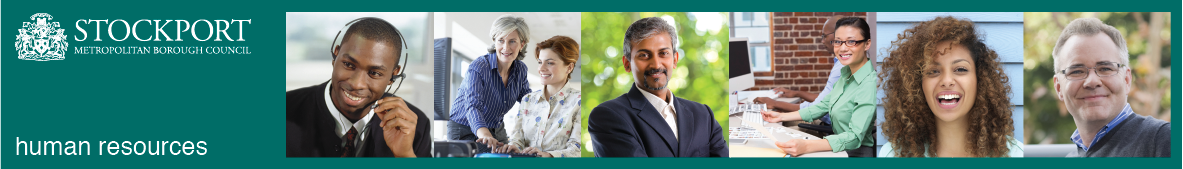 Stockport CouncilCompetency Person Specification Post Title: Team Leader Young People’s Education and Careers Advice	 Directorate: Services to PeopleThe criteria listed below represent the most important skills, experience, technical expertise and qualifications needed for this job role.  Your application will be assessed against these criteria to determine whether or not you are shortlisted for interview.  Any interview questions, or additional assessments (tests, presentations etc) will be broadly based on the criteria below.Scoring key0 – Not met essential criteria1 – Partially meets essential criteria2 – Meets criteria3 – Exceeds criteria4 - ExceptionalStockport CouncilJob DescriptionStockport CouncilJob DescriptionPost Title:	Team Leader Mosaic Service Area: Stockport Family Directorate: Services to PeopleTeam:Salary Grade: MB4Post Reports to: Operational Lead Mosaic Post Responsible for: The line management and supervision of a multi-disciplinary team within the Mosaic Young Peoples Drug and Alcohol Service. To ensure that a high quality and effective service provision is being provided for Mosaic service users.Post Reports to: Operational Lead Mosaic Post Responsible for: The line management and supervision of a multi-disciplinary team within the Mosaic Young Peoples Drug and Alcohol Service. To ensure that a high quality and effective service provision is being provided for Mosaic service users.Main Purpose of the Job:To be accountable to the Operational Lead for the management of Mosaic staff providing drug and alcohol services to children young people and families affected by substance use.In addition, to be accountable for the quality of the work of the staff and teams within Mosaic in providing a front-line service working with children, young people and families with identified needs.To ensure consistent, high quality services are delivered that adhere to best practice guidelines To ensure that service planning is based on systematic needs assessment and that service performance meets Local Authority statutory duties; national and local objectives and targets; agreed quality standards; within national and local procedures and within available resources. Main Purpose of the Job:To be accountable to the Operational Lead for the management of Mosaic staff providing drug and alcohol services to children young people and families affected by substance use.In addition, to be accountable for the quality of the work of the staff and teams within Mosaic in providing a front-line service working with children, young people and families with identified needs.To ensure consistent, high quality services are delivered that adhere to best practice guidelines To ensure that service planning is based on systematic needs assessment and that service performance meets Local Authority statutory duties; national and local objectives and targets; agreed quality standards; within national and local procedures and within available resources. Job Activities:To manage a multi-disciplinary team of staff to deliver early intervention, prevention, treatment and recovery work to young people < 26 years of age and parents using substances including therapeutic interventions.To be responsible for early intervention programmes within schools and overseeing  the clinical, medical, and recovery provision to drug and alcohol users and their families, including specialist assessment, identification of risk and care planning.To ensure services delivered are in accordance with evidence based practice, national clinical standards, NICE guidance and Public Health England Business Definitions. Ensure that all data requirements are met within defined deadlines.To support the Operational lead for the required reporting of drug and alcohol treatment data to the National Drug Treatment Monitoring System and National Alcohol Treatment Monitoring System.To develop and implement policies with schools, education providers’ and other key partners to ensure the effective delivery of specialist services.To determine priorities for service provision taking account of statutory requirements, national guidance, the corporate strategic framework, Stockport Family principles and local authority policies and procedures and threshold criteria.To ensure that team members are clear about their role and responsibility within the team and in relation to divisional objectives, policy and procedures, including the opportunity for team members to contribute to the overall improvement of service provision. To support and monitor the work of staff through supervision and audits in order to ensure the achievement of safe and effective practice.To assist workers in the formulation of an annual Individual Plan in order to promote personal and professional development.To ensure that service user’s views are incorporated into the development and review of service provision.To promote the vision and philosophy of Stockport Family and restorative practice approaches.To ensure that team members work collaboratively with schools, health and other partners in the community services to provide high quality, effective and timely services for families, working where possible to build and strengthen family and community capacity.To ensure that service delivery is based upon analysis of up to date, reliable needs data. To ensure that the team has effective management information systems in place to monitor performance in key areas. To contribute to the establishment of effective management information systems and ensure that data is being inputted in line with organisational procedures and requirements. To work with the other Mosaic leaders to devise a Team Business Plan, provide annual reports on activity of the team,  quality of performance, the identification of areas of improvement with proposed action plans and identifying budget pressures as necessary.To participate in recruitment, selection, disciplinary and grievance matters within the corporate personnel procedures. To contribute to the development of services and maintain good standards by participation in working groups and acting as trainer as appropriate. To undertake any other duties as required by management commensurate with the post and grade.Undertake evening, weekend and residential duties as required.To be a car driver or have the ability to get to visit and between basis in a timely manner.Job Activities:To manage a multi-disciplinary team of staff to deliver early intervention, prevention, treatment and recovery work to young people < 26 years of age and parents using substances including therapeutic interventions.To be responsible for early intervention programmes within schools and overseeing  the clinical, medical, and recovery provision to drug and alcohol users and their families, including specialist assessment, identification of risk and care planning.To ensure services delivered are in accordance with evidence based practice, national clinical standards, NICE guidance and Public Health England Business Definitions. Ensure that all data requirements are met within defined deadlines.To support the Operational lead for the required reporting of drug and alcohol treatment data to the National Drug Treatment Monitoring System and National Alcohol Treatment Monitoring System.To develop and implement policies with schools, education providers’ and other key partners to ensure the effective delivery of specialist services.To determine priorities for service provision taking account of statutory requirements, national guidance, the corporate strategic framework, Stockport Family principles and local authority policies and procedures and threshold criteria.To ensure that team members are clear about their role and responsibility within the team and in relation to divisional objectives, policy and procedures, including the opportunity for team members to contribute to the overall improvement of service provision. To support and monitor the work of staff through supervision and audits in order to ensure the achievement of safe and effective practice.To assist workers in the formulation of an annual Individual Plan in order to promote personal and professional development.To ensure that service user’s views are incorporated into the development and review of service provision.To promote the vision and philosophy of Stockport Family and restorative practice approaches.To ensure that team members work collaboratively with schools, health and other partners in the community services to provide high quality, effective and timely services for families, working where possible to build and strengthen family and community capacity.To ensure that service delivery is based upon analysis of up to date, reliable needs data. To ensure that the team has effective management information systems in place to monitor performance in key areas. To contribute to the establishment of effective management information systems and ensure that data is being inputted in line with organisational procedures and requirements. To work with the other Mosaic leaders to devise a Team Business Plan, provide annual reports on activity of the team,  quality of performance, the identification of areas of improvement with proposed action plans and identifying budget pressures as necessary.To participate in recruitment, selection, disciplinary and grievance matters within the corporate personnel procedures. To contribute to the development of services and maintain good standards by participation in working groups and acting as trainer as appropriate. To undertake any other duties as required by management commensurate with the post and grade.Undertake evening, weekend and residential duties as required.To be a car driver or have the ability to get to visit and between basis in a timely manner.Additional duties:To work positively and inclusively with colleagues and customers so that the Council provides a workplace    and delivers services that do not discriminate against people on the ground of their age, sexuality, religion or belief, race, gender or disabilities.To fulfill personal requirements, where appropriate, with regard to Council policies and procedures, health, safety and welfare, customer care, emergency, evacuation, security and promotion of the Council’s priorities.To work flexibly in the interests of the service. This may include undertaking other duties provided that these are appropriate to the employee’s background, skills and abilities. Where this occurs there will be consultation with the employee and any necessary personal development will be taken into account.Additional duties:To work positively and inclusively with colleagues and customers so that the Council provides a workplace    and delivers services that do not discriminate against people on the ground of their age, sexuality, religion or belief, race, gender or disabilities.To fulfill personal requirements, where appropriate, with regard to Council policies and procedures, health, safety and welfare, customer care, emergency, evacuation, security and promotion of the Council’s priorities.To work flexibly in the interests of the service. This may include undertaking other duties provided that these are appropriate to the employee’s background, skills and abilities. Where this occurs there will be consultation with the employee and any necessary personal development will be taken into account.CompetencySCORESCORESCORESCORESCOREEssential or DesirableCompetency0123ExperienceExperience of formally managing frontline staff within a specialist drug/ alcohol service who work with children, young people and families with complex needs and vulnerabilities.EEWorking experience, knowledge and understanding of  child protection and safeguarding children and vulnerable adults issues and proceduresEEExperience of providing professional leadership and clinical supervision within a specialist drug/alcohol setting.EEExperience of leading a staff team through change.EESignificant experience of working with complex and challenging children, young people and families.EEExperience of multi-agency working in relation to meeting children, young people and family needsEEDemonstrable experience of partnership work to develop effective services/initiativesEEExperience of working effectively with schoolsEEExperience of organising and delivering training and group workEESkills and KnowledgeComprehensive knowledge and understanding of issues relating to the impact of drug and alcohol use on children and families and interventions that can reduce harm, build resilience and aid recoveryEEThe ability to lead, inspire and develop a team.EESkills in handling challenging and sensitive situations that may arise involving staff or clients EEKnowledge of relevant legislation and statutory duties relating to the delivery of services provided by the teamEEAbility to establish effective working relationships with Schools and to facilitate senior buy in to ensure the effective delivery of school based provision EEAbility to chair multi agency meetings EEAbility to prioritise complex work; utilise management information data; awareness of quality assurance frameworks and ability to implement robust quality assurance of practiceEEAbility to prioritise, meet deadlines and problem solve on a daily basis in relation to the day to day operational running of the serviceEEAbility to effectively supervise, motivate and support staff and ensure they have access to a range of development opportunitiesEEAbility to performance manage individual members of staffEECommitment to developing a learning organisation and an ability to lead practice developmentsEEDemonstrated commitment to anti-oppressive PracticeEEAbility to use electronic case management systems to effectively manage team performanceEESkills in budget and resource decision makingEEAbility to communicate clearly (oral and written) and to work in partnership with colleagues at all levels and other agencies, service users and carers.EEEducation and TrainingProfessional qualification or relevant degree in a related fieldEETraining or qualification in management and supervisionDDEvidence of ongoing training in a drug and alcohol treatment setting working with young people and families. EEPositive commitment to further training, self-development and willingness to undertake trainingEEUnderstands and actively supports Stockport Councils diversity and equality policy.EssentialEssentialTo meet Stockport Council’s standard of attendance.EssentialEssentialA willingness to be flexible in a changing environment EssentialEssential